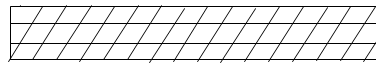 şık   Şule  olmuş  çok                                    beş  Şükrü şeker   attı                              taş   atmış Ayşe cama                              kuş  Büşra kondu dala                                tuşa basma Aliş  sert                                şişe  kırık  Şener  şu                                  çok  almış  kışlık  Ulaş                         